.#16 count intro when beat kicks in - start on vocals.  There are 3 easy RestartsSec 1:  ACROSS, SIDE, BEHIND-SIDE-CROSS, SIDE ROCK ¼ TURN, SHUFFLE ½ TURNSec 2:  BACK ROCK, SHUFFLE ½ TURN, BACK, KICK & CLAP x 2, COASTER STEPSec 3: DIAGONALLY FORWARD LEFT, RIGHT, COASTER STEP, DIAGONALLY FORWARD RIGHT, LEFT, COASTER STEP(Restart here on wall 1 (facing 9.00), wall 3 (facing 9.00) and wall 6 facing (12.00)Sec 4:  MODIFIED RUMBA BOX, WALK ½ CIRCLE LEFT WITH ATTITUDEBegin againENDING:  The dance ends on wall 8, sec 3, facing 3.00.  To finish the dance facing the front change counts 7&8 “Right coaster step” to “Sailor step ¼ turn left”.Give It To Me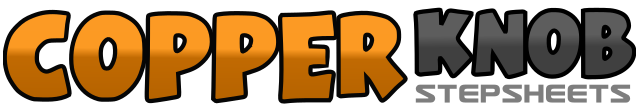 .......Count:32Wall:4Level:Beginner / Improver.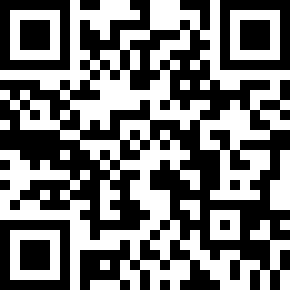 Choreographer:Derek Robinson (UK) - May 2018Derek Robinson (UK) - May 2018Derek Robinson (UK) - May 2018Derek Robinson (UK) - May 2018Derek Robinson (UK) - May 2018.Music:Give It To Me - Nathan Carter : (Single - iTunes, amazon)Give It To Me - Nathan Carter : (Single - iTunes, amazon)Give It To Me - Nathan Carter : (Single - iTunes, amazon)Give It To Me - Nathan Carter : (Single - iTunes, amazon)Give It To Me - Nathan Carter : (Single - iTunes, amazon)........1-2Cross left over right, step right to right side3&4Cross left behind right, step right to right side, cross left over right5-6Rock to right side on right, recover onto left making ¼ turn left (9.00)7&8Shuffle forward ½ turn left, stepping – right, left, right (3.00)1-2Rock back on left, recover onto right3&4Shuffle forward ½ turn right, stepping – left, right, left (9.00)5&6&Step back on right, kick left forward & clap, step back on left, kick right forward & clap7&8Step back on right, step left beside right, step forward on right1-2Step diagonally forward on left, step diagonally forward on right3&4Step back on left, step right beside left, step forward on left5-6Step diagonally forward on right, step diagonally forward on left7&8Step back on right, step left beside right, step forward on right1&2Step left to left side, step right beside left, step back on left3&4Step right to right side, step left beside right, step forward on right5-6-7-8Walk in ½ circle left, stepping – left, right, left, right - with attitude! (3.00)